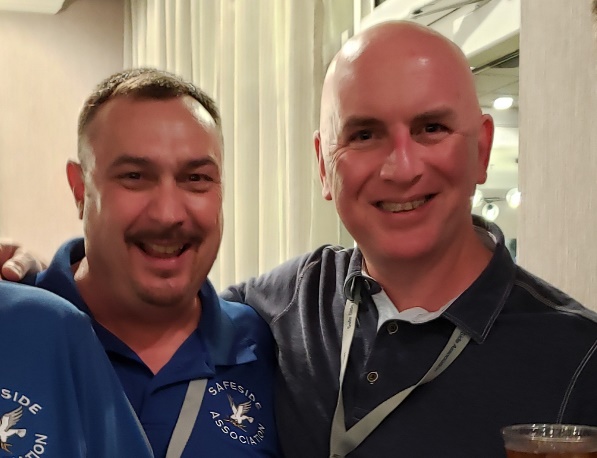 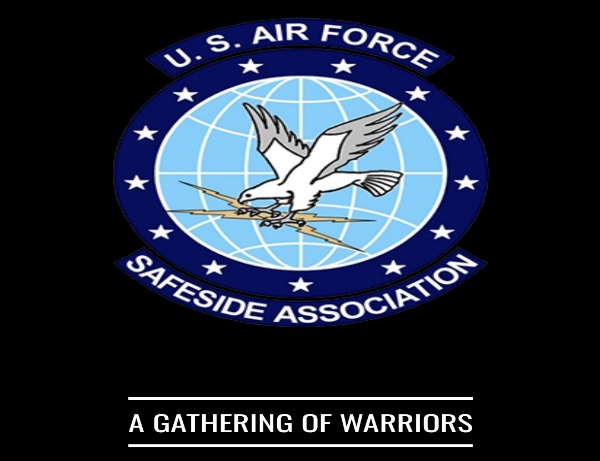 My SAFESIDE Brothers and Sisters!“JOINED TO FIGHT”